	26.08.2019  365-259-01-03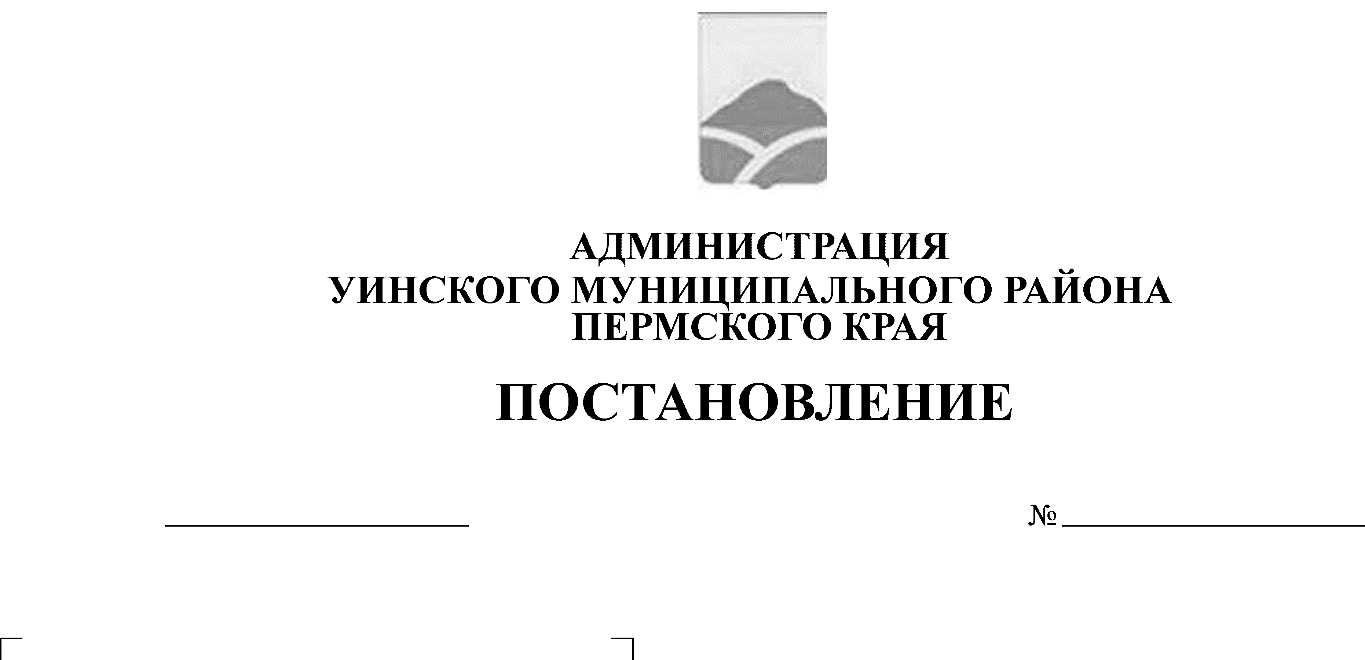 В соответствии со статьей 179 Бюджетного кодекса Российской Федерации, руководствуясь Федеральным Законом от 06.10.2003 № 131-ФЗ «Об общих принципах организации местного самоуправления в Российской Федерации»,  законом Пермского края от 20.06.2019 № 428-ПК « Об образовании нового муниципального образования Уинский муниципальный округ Пермского края» администрация Уинского муниципального районаПОСТАНОВЛЯЕТ:1.Утвердить прилагаемый Перечень муниципальных программ Уинского муниципального округа Пермского края. 2. Заместителям главы администрации Уинского муниципального района, заместителям функциональных органов администрации Уинского муниципального района, ответственным за разработку муниципальных программ (приложение), согласовать проекты программ в соответствии с утвержденным перечнем до 01 октября 2019 года.3. Признать утратившим силу:- постановление администрации Уинского муниципального района от 29.07.2014 № 363-01-01-03 «Об утверждении Перечня муниципальных программ Уинского муниципального района»;- постановление администрации Уинского муниципального района от 04.09.2017 № 338-259-01-03 «О внесении дополнений в постановление администрации Уинского муниципального района от 29.07.2014 № 363-01-01-03 «Об утверждении Перечня муниципальных программ Уинского муниципального района»;- постановление администрации Уинского муниципального района от 27.05.2019 № 181-259-01-03 «О внесении дополнений в постановление администрации Уинского муниципального района от 29.07.2014 № 363-01-01-03 «Об утверждении Перечня муниципальных программ Уинского муниципального района».4. Настоящее постановление вступает в силу с момента подписания и применяется к правоотношениям при составлении и исполнении бюджета Уинского муниципального округа Пермского края, начиная с бюджета на 2020 год и плановый период 2021 и 2022 годов, подлежит размещению на официальном сайте Администрации Уинского муниципального района Пермского края в сети Интернет. 5. Контроль над исполнением настоящего постановления оставляю за собой.  Глава муниципального района                                                            А.Н. Зелёнкин                                                              УТВЕРЖДЕН                                                              Постановлением администрации                                                               Уинского муниципального района                                                                от 26.08.2019 № 365-259-01-03ПереченьМуниципальных программ Уинского муниципального округа Пермского края№ п/пНаименование муниципальных программОтветственные исполнители1Развитие системы образования в Уинском муниципальном округе Пермского краяНачальник управления учреждениями образования администрации Уинского муниципального района2Развитие культуры, молодежной политики, физической культуры и спорта в Уинском муниципальном округе Пермского краяНачальник управления учреждениями культуры, спорта и молодежной политики администрации Уинского муниципального района3Устойчивое развитие сельских территорий Уинского муниципального округа Пермского краяНачальник МКУ «Управление по строительству, ЖКХ и содержанию дорог администрации Уинского муниципального района»4Управление муниципальным имуществом на территории Уинского муниципального округа Пермского краяЗаместитель главы администрации района по развитию инфраструктуры, председатель комитета по управлению имуществом 5Экономическое развитие Уинского муниципального округа Пермского краяНачальник управления по экономике и прогнозированию администрации Уинского муниципального района, начальник отдела сельского хозяйства администрации Уинского муниципального района6Управление муниципальными финансами и муниципальным долгом Уинского муниципального округа Пермского краяНачальник финансового управления администрации Уинского муниципального района 7Развитие муниципального управления в Уинском муниципальном округе Пермского краяУправляющий делами администрации Уинского муниципльного района, директор-главный бухгалтер МКУ «Центр бухгалтерского учета Уинского района»8Гармонизация межнациональных и межконфессиональных отношений в Уинском муниципальном округе Пермского краяНачальник управления учреждениями культуры, спорта и молодежной политики администрации Уинского муниципального района9Переселение граждан из аварийного жилищного фонда в Уинском муниципальном округе Пермского края на 2020-2025 годыНачальник МКУ «Управление по строительству, ЖКХ и содержанию дорог администрации Уинского муниципального района»10Обеспечение безопасности жизнедеятельности жителей Уинского муниципального округа Пермского краяНачальник отдела по делам ГО, ЧС и мобилизационной работе администрации Уинского муниципального района11Благоустройство на территории Уинского муниципального округа Пермского краяНачальник МКУ «Управление по строительству, ЖКХ и содержанию дорог администрации Уинского муниципального района»